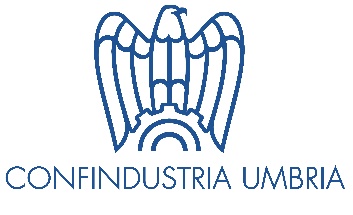 webinarLE NUOVE AGEVOLAZIONI 4.0E GLI INCENTIVI PER L’ECONOMIA CIRCOLARE E IL DIGITAL TRANSFORMATIONMartedì 1° dicembre 2020 ore 15 – Zoom MeetingsConfindustria Umbria organizza il webinar “Le nuove agevolazioni 4.0 e gli incentivi per l’economia circolare e per il digital transformation” al fine di presentare la situazione aggiornata – in alcuni casi ancora in fase di definizione – del quadro delle misure di aiuto. In particolare, saranno illustrati gli strumenti del Piano Transizione per gli investimenti innovativi, per la ricerca e per la formazione, oggetto della prossima finanziaria. Si parlerà anche dei Bandi del MISE per la ricerca e lo sviluppo per l’economia circolare e per la trasformazione digitale. Le misure oggetto del webinar riguardano tutte le imprese, di qualsiasi dimensione (ad eccezione del Digital transformation destinato alle PMI).PROGRAMMA15.00	Apertura dei lavoriElio Schettino, Direttore Generale Confindustria Umbria15.05	Il Bando Progetti di ricerca e sviluppo per l’economia circolareMarco Ravazzolo, Area Politiche Industriali Confindustria15.25 	Piano Transizione 4.0. I nuovi incentivi previsti dalla finanziaria in discussione e il bando Digital Transformation Valentina Carlini, Area Politiche Industriali Confindustria 15.45 	Domande e risposte16.00	Chiusura dei lavori______________________________________________________________________________ SCHEDA DI ADESIONE da restituire a: organizzazione@confindustria.umbria.it Nome e cognome _________________________________________________________________Azienda _________________________________________________________________________e-mail __________________________________________________________________________Al ricevimento della scheda manderemo le credenziali per accedere a Zoom.